Circular n.º 457/2017 – CIE/NIT                           					Osasco, 01 de novembro de 2017.Prezado(a):Supervisor (a) de Ensino e Gestor (a) de Escola, Assunto: Comunicado DETEC/CIMA 017/2017 – Programa Banda Larga nas Escolas (PBLE)  - Interligação com o Link INTRAGOV – Lote 3 – Novembro_2017Em complemento à Circular 033/2017 de 23/01/2017 e reiterando o COMUNICADO DETEC/CIMA 017/2017 –  de 06/09/2017, já enviado às Escolas pela DETEC_CIMA em 27/09/2017, o Centro de Informações Educacionais e Gestão da Rede Escolar – CIE e o Núcleo de Informações Educacionais e Tecnologia - NIT, reencaminham anexo o referido Comunicado, bem como o Cronograma de Visitas da VIVO às Escolas, referente ao LOTE 3 (novembro/2017), enviado anexo ao Comunicado em epígrafe, para conhecimento e providências, conforme segue:Salienta-se que o referido comunicado estabelece cronograma individual para cada Escola, sendo que a Planilha anexa, contempla apenas o grupo de Escolas a serem atendidas no mês de novembro/2017 e será complementada no decorrer dos próximos meses com as demais Escolas, até que todas sejam atendidas por esta ação.Desta forma, é necessário que todas as Escolas permaneçam atentas para garantir que o referido Cronograma seja cumprido pela operadora VIVO e caso a visita ocorra fora da data prevista, a Escola NÃO deve autorizar o acesso da VIVO e deve comunicar imediatamente ao NIT/OSC para receber as orientações pertinentes. ATENÇÃO:	Solicitamos que as Escolas sigam rigorosamente as orientações contidas no Comunicado em epígrafe, bem como nesta Circular para não comprometer o objetivo desta ação.	Contando com a atenção de todos, antecipadamente agradece e se coloca à disposição para o caso de dúvidas ou dificuldades, através do e-mail: deoscnit@educacao.sp.gov.br .	                                                                                                                                               	Atenciosamente,		                                                                                                                                  Lilian Cristiane de Gouveia Gonçalves                        Marlene Martins Pena Dias  Diretor Técnico I – NIT                                         Diretor Técnico II- CIE                      Em substituiçãoDe acordo:Irene Machado PantelidakisDirigente Regional de Ensino- Osasco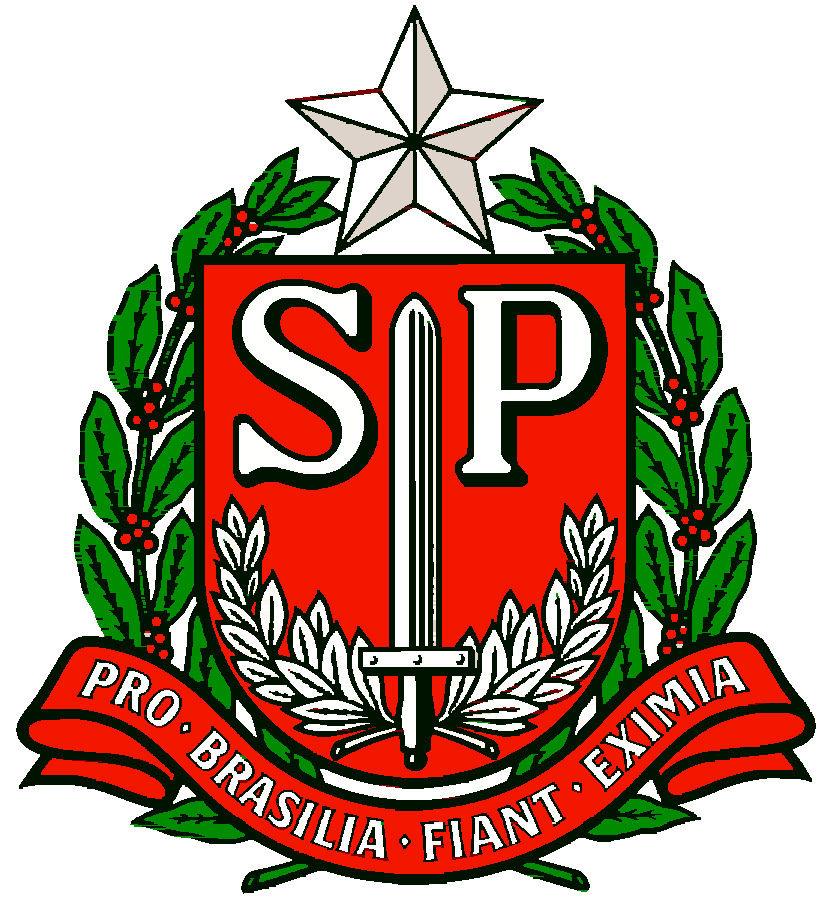 